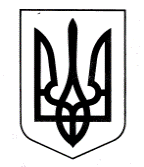 ЗАЗИМСЬКА СІЛЬСЬКА РАДА БРОВАРСЬКОГО РАЙОНУ  КИЇВСЬКОЇ ОБЛАСТІ Р І Ш Е Н Н ЯПро затвердження розпоряджень сільського головиКеруючись ст. 26 Закону України «Про місцеве самоврядування в Україні», враховуючи рекомендації постійної комісії з питань соціально – економічного розвитку, бюджету та фінансів, комунальної власності, реалізації державної регуляторної політики, інвестицій та зовнішньо-економічних зв’язків, Зазимська сільська радаВИРІШИЛА:1.	Затвердити розпорядження сільського голови Крупенка Віталія Вікторовича:-	від 23.11.2020р. № 121/01-09 «Про виплату премії працівникам Зазимської сільської ради з нагоди відзначення професійного свята «Дня місцевого самоврядування»;-	від 04.12.2020р. № 130/01-09 «Про преміювання водія СПК Щиголя В. В.»;-	від 04.12.2020р. № 129/01-09 «Про виплату премії з нагоди відзначення професійного свята «Дня місцевого самоврядування»;-	від 04.12.2020р. № 128/01-09 «Про виплату премії водіям сільської пожежної команди з нагоди відзначення «Дня місцевого самоврядування»;-	від 04.12.2020р. № 127/01-09 «Про виплату премії інструктору по фізичній культурі Мануйленку Д. М. з нагоди відзначення «Дня місцевого самоврядування».2.	Контроль за виконанням рішення покласти на постійну комісію сільської ради з питань соціально – економічного розвитку, бюджету та фінансів, комунальної власності, реалізації державної регуляторної політики, інвестицій та зовнішньоекономічних зв’язків.Сільський голова	Віталій КРУПЕНКОc. Зазим’є10 грудня 2020 року№  36 - 02-позачергової – VIIІІ пленарне засідання